The original document was written in Turkish. In case of any discrepancies between the original document and the translation, the Turkish version shall prevail.TERMS OF REFERENCE ON THE ALLOCATION OF SOLAR-BASED RENEWABLE ENERGY ZONES AND CONNECTION CAPACITIES(YEKA [REZ] GES [SPP] - 4 TERMS OF REFERENCE)OBJECTIVE AND SCOPEThe purpose of the Terms of Reference (ToR) is to determine the procedures and principles to be applied for the allocation of Connection Capacities and related REZs for 30 (thirty) years for the establishment of 15 (fifteen) solar power plants (SPPs) specified in Annex-1, Within the scope of the Auction announcement published in the Official Gazette dated 14/07/2021 and numbered 31541 by the Ministry of Energy and Natural Resources within the framework of the Renewable Energy Zones Regulation (Regulation) published in the Official Gazette dated 09/10/2016 and numbered 29852.The procedures and principles to be applied for this purpose are carried out in accordance with the "REZ Connection Capacity Allocation Method for REZ" specified in the third paragraph of Article 5 of the Regulation, and the Allocation for Use of Domestic Goods (AUDG) method in this Regulation, as well as the provisions of the Terms of Reference and Contract. The scope of the Terms of Reference is stated below:Carrying out project development activities by making necessary measurements, analyses, technical and economic studies, preparing the areas determined within REZ for investment,The features of the Parts to be used in REZ and the procurement of the said Assembly in a way that provides the domestic contribution rates required in the Terms of Reference,Establishment of SPP in REZ by obtaining necessary permits,Generation and sale of electrical energy in the SPP to be installed in REZ,Identification of other technical and administrative conditions regarding production and operation,The scope, procedures and principles of the Auction, technical and administrative conditions, qualifications sought in the Bidder and the provisions on other issues.DEFINITIONS AND ABBREVIATIONS2.1.	In the implementation and interpretation of the provisions of the Terms of Reference, the words, abbreviations and word groups specified below and separated by capital letters in the text of the Terms of Reference are evaluated with the meanings attributed to them in this article. The expressions in the Terms of Reference have the following meanings;Components: The equipment/structures that make up the main parts of the SPP and specified in Annex-2,Purchase Period: The period during which the first 23 (twenty-three) GWh of electrical energy produced as of the first commissioning date of the SPP for each megawatt value of the Connection Capacity is delivered to the transmission or distribution system,Connection Capacity: The total electrical capacity allocated by the auction in megawatts (MW),Minister: Minister of Energy and Natural Resources,Ministry: Ministry of Energy and Natural Resources,EMRA: Energy Market Regulatory Authority,General Directorate: General Directorate of Energy Affairs,SPP: Solar Power Plant installed and operated in REZ,SPP Site: The facility area where the SPP will be installed within the REZ,Solar Module: The unit in which solar energy is converted into electrical energy using photovoltaic (PV) technology,Work: All the rights and obligations of SPP regarding the construction/establishment and operation of the Auction documents in accordance with the national and international legislation,License: A fixed-term electricity generation permit given to legal entities in accordance with the Electricity Market Law No. 6446 and dated 14/03/2013, in order to operate in the electricity market,Pre-license: A fixed-term permit given to legal entities wishing to engage in generation activities in order to obtain the necessary approvals, permits, licenses and the like to start SPP investments in accordance with the Electricity Market Law No. 6446 and the relevant legislation,Contract: The Contract signed between the Ministry and the Auction Winner,Terms of Reference (ToR): The document, which is an annex to the Agreement, covering all the annexes including the work and transactions to be made, the scope, procedures and principles of the auction, technical and administrative conditions, qualifications sought in theBidder, other information, addendums and answers to the Terms of Reference,CPI: Consumer price index published monthly by the Turkish Statistical Institute,PPI: The monthly domestic producer price index published by the Turkish Statistical Institute,Contest Auction: Each REZ Right of Use Auction announced on the Ministry's website (http://www.enerji.gov.tr) with the Auction announcement published in the Official Gazette dated 14/07/2021 and numbered 31541 and to be organized in accordance with the Regulation and Terms of Reference,Bidder: The legal person who has purchased the Terms of Reference and has the qualification to participate in the Auction according to the Regulation and Terms of Reference,Auction Winner: The legal person who has signed the REZ Usage Rights Agreement and has undertaken and undertaken the works subject to the Auction,REZ Usage Right: Allowing the Connection Capacity and REZ to be used according to the Allocation method for Domestic Goods Use, under the conditions specified in the Terms of Reference,YEKDEM [RESM] Regulation: Regulation on Certification and Support of Renewable Energy Resources published in the Official Gazette dated 01/10/2013 and numbered 28782,Renewable Energy Zone (REZ): Zone based on solar energy announced in the Official Gazette dated 29/09/2018 and numbered 30550,Domestic Contribution Rate: The domestic contribution rate calculated within the scope of the Communiqué on Domestic Goods (SGM 2014/35) published in the Official Gazette dated 13/09/2014 and numbered 29118,Domestic Goods Certificate: The document showing the Domestic Contribution Rate of a Component, which is issued within the scope of the Domestic Goods Communiqué (SGM 2014/35) and specified in the Terms of Reference,Allocation for Use of Domestic Goods (AUDG): REZ Usage Right granted to the person who undertakes to use domestic parts within the scope of the principles specified in the Terms of Reference in the electrical power generation facility based on renewable energy resources,Authorized Representative: One or more persons authorized to represent and bind the Bidder,Regulation: The Renewable Energy Zone Regulation published in the Official Gazette dated 09/10/2016 and numbered 29852,2.2.	Other expressions and abbreviations in the Terms of Reference have the meaning and scope in the relevant legislation.3. 	AUCTIONWithin the scope of the Terms of Reference; 15 (fifteen) Auctions are held for the allocation of a total Connection Capacity of 1,000 (thousand) MWe in Annex-1, according to the "REZ Connection Capacity Allocation Method for REZ" specified in the third paragraph of Article 5 of the Regulation and the AUDG method included in the Regulation.3.1 	Documents Required for Auction Application and Preparation3.1.1.	The bidder must submit the following documents; without any changes, according to the specified sequence number and in accordance with the formats given in the annexes of the Terms of Reference.1) 	Application Petition (Annex-3),2) 	A closed financial proposal envelope containing the financial proposal (Annex-4) for each Auction applied for,3) 	A receipt or receipt in the amount of 2.000 (two thousand) Turkish Liras obtained from the Central Accounting Office of the Ministry of Energy and Natural Resources of the Republic of Turkey or a bank branch for each Auction applied for,4) 	Letter of Guarantee (Annex-5/Appendix-1) arranged in the amount and conditions specified in the Terms of Reference for each Auction applied for, The Turkish Trade Registry Gazette, in which the registration certificates and authorizations of each bank official who approved the Letter of Guarantee are stated, Letter of Guarantee issued by the bank and certificates of registration of those who approve this letter and documents showing that they have representation and binding,5) 	Notarized registration certificate or power of attorney, in which the name, surname, powers of representation and binding of the Authorized Representatives are clearly stated, Signature declarations of those who gave the authority for representation and binding, and the original of the registration certificates or copies approved by the competent authorities,6) 	Trade Registry Gazette/Newspapers showing the bidder's latest status,7) 	For the bidder, "No Social Security Institution Premium Debt" and "No Tax Debt" e-document etc. obtained from public institutions and organizations within the last 3 (three) months before the application date. official writings.3.1.2.	All kinds of information, documents and explanations submitted in the application and requested in the Terms of Reference are considered as responses to the Terms of Reference.3.1.3.	The bidder prepares the documents to be prepared for the application regarding the Auctions stated in the Application Petition in the form and content specified below and delivers them by hand to the General Directorate as stated in the Auction announcement.All application documents pertaining to the application are kept in a closed outer envelope/package. On this outer envelope/package, the applicant's full address for notification and the names of the Auction(s) applied from the list given in Annex-1 are written. The affixed part of the outer envelope/package is stamped and signed by the Authorized Representative.The financial offer is kept in a sealed inner envelope. On the closed inner envelope containing the financial proposal, the applicant's open address for notification and the name of the Auction applied from the list given in Annex-1 are written, and the affixed part of the envelope is both stamped and signed by the Authorized Representative. The closed inner envelope containing the financial proposal is presented in a larger sealed outer envelope/package containing all the application documents.In case of applying to more than one Auction, a separate receipt/receipt, letter of guarantee and financial offer envelope is prepared for each Auction applied for. Receipts/receipts, letters of guarantee and financial proposal envelopes prepared separately for all Auctions to which an application is requested, and other documents prepared in a single copy can be submitted in the same application file.Connection Capacity value and other information cannot be changed for the Auction/Auctions applied for. Differentiated, conditional applications will not be considered.3.1.4.	Financial offers with scrapes, erasures or corrections and conflicting information shall be deemed invalid.3.1.5.	It is essential to submit the original or notarized copy of the documents in Turkish. Unapproved documents are considered invalid.3.1.6.	Closed financial proposal envelopes of applications that do not comply with the Regulation and Terms of Reference will not be opened and the application will not be evaluated.3.1.7.	The bidder shall notify the General Directorate of changes in address and trade name in writing. In case the change in the addresses specified by the bidder is not notified to the General Directorate, the notifications made to the registered address are considered valid.3.1.8.	The Bidder may request additional explanation or correction in writing regarding the Terms of Reference until 10 (ten) days before the first Auction application date in the Auction announcement. The General Directorate responds to requests deemed appropriate by publishing them anonymously on the Ministry's website.3.1.9.	If necessary, the General Directorate may issue an addendum up to 5 (five) days before the first Auction application date. Addendums are an integral and integral part of the Auction documents. The prepared addendums are published on the website of the Ministry.3.1.10.	The General Directorate may request detailed explanations from the Bidder regarding the information and documents submitted in the application within the scope of the Terms of Reference. Unless otherwise stated, the requested information and documents are submitted to the General Directorate within 5 (five) work days.3.2. 	Bidder's Structure3.2.1. Only legal persons installed as a joint stock company or limited liability company according to the Turkish Commercial Code can apply to the Auction. In the partnership structure of the legal entity, the minimum share ratio of the citizens of the Republic of Turkey is not sought.3.2.2. Financial qualification and work experience are not required for the bidder.3.3. Auction Procedure and Concluding the Auction3.3.1.	Bidders who meet the conditions specified in the Regulations and Terms of Reference are entitled to participate in the auctions.3.3.2.	According to the completion date of the detailed document review, the place, date and time of the Auctions are published on the website of the Ministry at least 3 (three) days before the first Auction date.3.3.3.	The auction is held according to the auction method over the ceiling price of 40 (forty) Turkish liras/kWh, and ends when the lowest and last bid is reached. The price offers given by the Authorized Representative are binding and valid without the requirement of signature.3.3.4.	The procedure and conclusion of the Auction are as specified within the framework of the Regulations. In cases where there is no provision regarding the Auction procedure in the Regulations and Terms of Reference, the procedure is determined by the commission. The commission report prepared after the auction is submitted to the Minister's Approval in accordance with the Regulation. The auction is conclude with the approval of the Minister.3.3.5.	The Ministry may postpone, suspend or cancel the Auctions at any stage until the signing of the Contract without giving any reason.3.4. Inviting the Bidder to the Contract3.4.1.	Following the notification of the Minister's Approval, the bidder is invited by the General Directorate to sign the Contract. The Bidder, who is invited to sign the Contract, signs the Contract within a maximum of 30 (thirty) days from the date of notification of the letter to which he has been invited. In case the Contract is signed with the lowest first bidder or the second and third bidders are not invited to the Contract, the letter of guarantee of the second and third lowest bidders is returned within 3 (three) working days from the date of signing the Contract. In the event that the lowest first bidder does not accept the invitation to the Contract within the period, the letter of invitation to the Contract can be sent to the second and third lowest bidder, respectively, within the framework of the Minister's Approval, by recording the guarantee as revenue. If the Bidder invited to the Contract does not sign the Contract within the period, the same procedure will be installed.3.4.2.	In case of any change in the partnership structure between the date of application and the date of signing the Contract, the Bidder invited to the Contract submits the Trade Registry Gazette(s) to the General Directorate, showing the Bidder’s latest status, before responding to the Contract invitation.4. 	ACTIVITIES TO BE CONDUCTED AFTER CONTRACT SIGNING4.1. 	The Auction Winner, within 30 (thirty) days from the date of signing the Contract; It presents the detailed work program including the stages of project development, procurement, construction/installation and commissioning etc. to the General Directorate. The General Directorate examines the submitted Work program and notifies the Auction Winner, if any, to submit comments and correction requests to the General Directorate within the specified period. When necessary, the Work program can be revised by providing justified information to the General Directorate. Progress reports in accordance with the work program are submitted to the General Directorate in quarterly periods. Progress reports to be submitted to the General Directorate are made by the Auction Winner to the accredited surveillance and/or certification bodies deemed appropriate by the General Directorate. Installation and commissioning periods cannot exceed the total period specified in the Terms of Reference, without prejudice to the provisions of the Regulation and Terms of Reference regarding time extension.4.2. 	The Auction Winner submits the information form in Annex-6 to the General Directorate within 30 (thirty) days from the date of signing the Contract. The General Directorate evaluates the information form proposed for the SPP to be installed in REZ within 15 (fifteen) days and notifies EMRA about granting a Pre-license to the Auction Winner. In the notification, the trade name of the legal person requested to be granted an Pre-license and the information about the SPP to be installed are included (border corner coordinates of the power plant area and names of map sheets, Connection Capacity, anticipated annual electricity generation amount, etc.) and, if any, other matters that are requested to be recorded in the special provisions of the Pre-license/License degree documents. In accordance with the provisions of the contract and relevant legislation, the Auction Winner may request changes in the matters stated here during the Pre-license/License phase. If the information form requested in Annex-6 is not submitted within the time limit, the penalties specified in the Agreement are applied by the Ministry.4.3.	The legal entity notified to EMRA to obtain an Pre-license applies for an Pre-license within 45 (forty-five) days from the date of notification for the entire Connection Capacity notified to EMRA by the General Directorate. The legal person who has the right to apply for a Pre-license fulfills the conditions sought for legal persons who have the right to apply for a Pre-license as specified within the scope of the Electricity Market License Regulation published in the Official Gazette dated 2/11/2013 and numbered 28809.4.4. 	The legal person applying for a Pre-license is granted an Pre-license by EMRA in accordance with the principles of the Electricity Market License Regulation.4.5. 	Without prejudice to the provisions of the Terms of Reference and the Agreement regarding the extension of time, in the event that a pre-license application is not made for the entire Connection Capacity notified to EMRA, the REZ Usage Right Agreement is terminated by the Ministry and all rights granted under the Agreement are automatically terminated. 4.6. 	As a result of the evaluations made by EMRA, the deficiencies, if any, in the application documents of the Auction Winner are determined and these deficiencies are completed within the 3 (three) month period to be given, and an Pre-license is given. If the deficiencies are not corrected in due time, the REZ Usage Right Agreement is terminated by the Ministry and the guarantee is recorded as income and all rights granted under the Agreement automatically expire.4.7. 	The letter of conformity stating that the conditions specified in the Regulation and Terms of Reference are met is issued by the General Directorate and sent to EMRA and the related legal entity holding the Pre-license. The legal entity holding a Pre-license shall apply for a license within 15 (fifteen) days from the date of notification of the letter of conformity. In case the license application is not made in due time, the contract is terminated and the guarantee is recorded as income. In case the capacity for which the license application is made within the term is less than the capacity allocated under the Agreement, the REZ Usage Right Agreement is terminated by the Ministry and the guarantee is recorded as income.4.8. 	In case it is desired to make changes in the corner coordinates of the border of the power plant area, which are included in the Pre-license and/or License documents, provided that they remain within the same REZ, the justification report for the change requests to be made is submitted to the General Directorate. The General Directorate evaluates the change requests and, if it finds the change request appropriate, notifies the new SPP Site to the Auction Winner and EMRA to make changes in the relevant Pre-license and/or License documents.5. 	TECHNICAL TERMS OF REFERENCE OF SPP5.1. 	All of the Solar Modules to be installed under the contract will be manufactured in accordance with the following Terms of Reference; Electricity Facilities Project Regulation published in the Repetitive Official Gazette dated 30/12/2014 and numbered 29221, Electricity Generation and Electricity Storage Facilities Commissioning Regulation published in the Official Gazette dated 19/02/2020 and numbered 31044 and Principles of Electricity Network Regulation published in the Repetitive Official Gazette dated 28/05/2014 and numbered 29013.5.2. 	Solar Modules with Domestic Goods Certificate to be used in SPP must have silicon-based crystal technology and a minimum efficiency value of 20% (twenty percent) under standard test conditions.5.3. 	Solar Module minimum efficiency values are specified in accordance with the standards of the Turkish Standards Institute or TS EN ISO / IEC 17025 "General Requirements for the Competence of Experiment and Calibration Laboratories" in accordance with the relevant standard/standards, It is also stated in approved documents and/or reports issued by accredited organizations by national accreditation bodies that have signed a mutual recognition agreement with the International Accreditation Forum (IAF). These documents are submitted to the head of the commissioning commission formed by the Ministry and/or the institutions authorized by the Ministry during the commissioning process of the SPP, and a copy is sent to the General Directorate within 5 (five) working days from the date of signing the commissioning report.5.4. 	All of the Solar Modules; It has the following standards. Certificates of conformity for the specified standards, are issued by organizations accredited by national accreditation bodies that have signed a mutual recognition agreement with the International Accreditation Forum (IAF) in accordance with the TS EN ISO / IEC 17065 "Conformity Assessment - requirements for organizations performing product, process and service certification". Equivalent or more current international standards can be used with the approval of the General Directorate.- TS EN 61215 series (TS EN 61215-1-1, TS EN 61215-1 and TS EN 61215-2),- TS EN IEC 61730-1, TS EN 61730-2.In addition, Solar Modules must be "CE" marked, showing that they have been subjected to all conformity assessment procedures specified in the relevant technical regulations and that they are healthy and safe for humans, animals and the environment.5.5. 	Non-standard Components and materials cannot be used in SPP. Standard priority has been determined as Turkish Standards or European Union (EU) Standards, if these standards are not available, relevant international standards. Materials conforming to these standards and certified by accredited institutions (Type certificate, product certificate and unit verification certificate) are used.For the subjects that do not have Turkish, EU and international standards, it is required that the certificates provided according to the national standards of other countries or the declarations regarding the conformity of the technical Terms of Reference are verified by the Turkish Standards Institute (TSE [TSI]).5.6. 	All the Parts/equipment to be used in SPP must be new and unused and must have marks, texts, numbers, etc. showing the brand, model and date of manufacture. type of information should be available.5.7. 	There is a "barcode product label" attached to the modules by the manufacturer and containing at least the following information on each Solar Module. This label is checked at the commissioning stages of the SPP.1) Name of the Manufacturer Company,2) Solar Module Type,3) Serial No,4) Year of Manufacture,5) PV Solar Cell Type (polycrystalline, single crystalline, etc.),6) Under Standard Test Conditions- Maximum Solar Module Power (Wp),- Voc (Open Circuit Voltage),- Isc (Short Circuit Current).6. 	PROVISIONS REGARDING DOMESTICITY6.1. 	Solar Modules, which will be installed in SPP and have a Domestic Goods Certificate with a minimum Domestic Contribution Rate of 75% (seventy-five percent), are produced in factories installed in Turkey (excluding free zones) or supplied from domestic manufacturers outside the free zones.6.2. 	The domestic production condition is sought in the solar cells used in the production of the Solar Module. Solar cells are produced by processing after at least raw wafer (grey wafer not subjected to any chemical treatment).6.3. 	The conditions specified for the "Domestic Goods Certificate" and "Domestic Contribution Ratio" for the Components to be used in the SPP and specified in Annex-2 are provided together. Certified copy of Domestic Goods Documents and supply agreements for each Component in Annex-2 is submitted to the General Directorate before the license application. Any changes that may occur in the information in the supply agreement are notified to the General Directorate. As a result of the examinations to be made, EMRA is notified of the issue of granting a license, if the required component locality rates are met within the scope of the Terms of Reference. If the documents proving that the locality rate requirements are met within the pre-license period, the penalty specified in the Agreement is applied. Audits and controls regarding the locality requirement are carried out by the General Directorate until the entire SPP is put into operation. After the entire SPP is put into operation, no control or inspection is made regarding the locality requirement.6.4. 	Any delays that may occur in the supply times of components, etc. regarding localization. No price increase shall be granted, provided that the rights within the scope of force majeure are reserved and the additional time and Article 8.2.1 are reserved.6.5. 	In case it is understood that the component cannot be produced in the desired locality due to various circumstances affecting the production (strike, lockout, bankruptcy, difficulty of performance, etc.) and cannot be obtained from other domestic sources, the said situation is reported to the General Directorate together with the relevant supporting information and documents to be evaluated. If the aforementioned negativity is determined and the reasons are approved by the General Directorate, the import of this component or the provision of its equivalent shall be allowed.6.6. 	Without prejudice to the other provisions of the Terms of Reference, In case it is determined that the certified domestic product with the required minimum Domestic Contribution Rate is not used during the commissioning stages, The Auction Winner is given a written warning to use Domestic Goods Certified Parts in accordance with the Terms of Reference. If this problem is not remedied within the period specified in the warning letter, the contract is terminated and the guarantee is recorded as income and a notification is made to EMRA for the cancellation of the relevant license. All rights granted under the Agreement regarding REZ automatically terminate.6.7. 	The domestic production status of the solar cells and the accessories included in Annex-2 can be determined by examining the capacity report of the factories of the domestic manufacturers and the industrial registration certificate and on-site inspections.7.      OTHER PROVISIONS CONCERNING SPP7.1. 	Regarding the construction/installation and operation of the SPP, the Electricity Market License Regulation and the provisions of the relevant legislation are applied. License period for each SPP to be installed under the contract is 30 (thirty) years.7.2. 	Making REZ ready for investment, to carry out all necessary measurement, technical and economic studies and feasibility studies for this purpose, obtaining all necessary approvals, permits, licenses and the like, meeting all necessary expenses, are the responsibility of Auction Winner to complete and other works and transactions within their deadlines.7.3. 	Auction Winner cannot make any claims under the name of loss, damage or similar due to delays in obtaining all approvals, permits, licenses and similar and in completing other necessary works and procedures.7.4. 	It is essential to connect the SPP to the electricity transmission or distribution system in the ways specified in the relevant legislation and to ensure the safety of life/property. For this purpose, the relevant projects of the SPP to be installed are prepared in accordance with the legislation, and approved by the Ministry and/or institutions or organizations authorized by the Ministry and these projects are put into operation in accordance with the principles of the Electricity Generation and Electricity Storage Facilities Commissioning Regulation published in the Official Gazette dated 19/02/2020 and numbered 31044.7.5. 	It is the responsibility of Auction Winner to provide all kinds of security for life, property and environmental safety and to make the necessary permit applications to the relevant administrations. Auction Winner is personally responsible for taking all kinds of occupational health and safety measures and environmental measures within the framework of all its direct and indirect activities, including damages that may occur before third parties. Auction Winner cannot recourse to the Ministry under any name or for whatever reason, in this regard.7.6. 	The recycling and disposal of components, which was installed in REZ and has completed its life, is provided by Auction Winner in accordance with the applicable Turkish legislation.7.7. 	If all of the components used in the remaining part of the SPP on public and treasury immovables are requested by the Ministry, it is removed from the area within 12 (twelve) months at the latest following the expiry of the license period and the area is cleared within the scope of the relevant legislation in force.8. 	PRICE AND FINANCIAL ISSUES8.1. 	Electric Energy Purchase Ceiling Price8.1.1.	The unit kilowatt-hour electrical energy purchase ceiling price determined for the auctions is 40 (forty) Turkish lira kuruş/kWh, and the proposed unit kilowatt-hour purchase price (financial offer) is specified as one digit after the comma, and the ceiling price is not exceeded.8.1.2.	As a prudent merchant, the bidder assumes all commercial risk of the proposed unit kilowatt-hour electrical energy offer.8.2. 	Electrical Energy Purchase Period, Payment and Conditions8.2.1.	The "most economically advantageous price" offered by the contracted legal entity at the end of the Auction is specified as the "unit electrical energy purchase price" in the signed Contract. The unit electrical energy purchase price in the Contract is updated in January, April, July and October in 3-month periods, without prejudice to the provisions of the Regulation and Terms of Reference regarding the time extension. The unit electrical energy purchase price in the Contract is updated as of the beginning of the second 3 (three) month period following the date of the Auction.Payments are made within the scope of RESSM during the Purchase Period as of the first commissioning date of the facility, over the "current unit electrical energy purchase prices" to be determined in 3-month periods.8.2.2.	The current unit electrical energy purchase price for any 3 (three) month period is calculated according to the formula below.Expressions means the following: (*) “AFGD” value is applied by rounding to two digits after the comma.(**) The "OAFGD" value to be used for the first update is the value included in the Contract as the "unit electrical energy purchase price"8.2.3.	For any 3 (three) month period the equivalent of AFGD, calculated according to Article 8.2.2., to be calculated using the average of the daily US Dollar buying rates published by the Central Bank of the Republic of Turkey in the second, third and fourth months before the first month of this 3-month period cannot be more than 5.30 (five point thirty) US Dollar-cents/kWh. In case of excess, the equivalent of 5.30 (five point thirty) US Dollar-cents/kWh in terms of “Turkish Lira kurus/kWh” is applied as AFGD, taking into account the same exchange rate value.8.2.4	 Domestic product support is not applied within the scope of Law No. 5346. No price increase is given for any reason other than the provision of Article 8.2.1. No time extension is granted except for the reasons specified in the contract. Auction Winner cannot benefit from any payment system under any other name and name other than this payment system, and cannot demand additional payment under any name. REZ projects can benefit from other discounts and incentives applied under the relevant legislation. Carbon certificate revenues related to the work are outside the scope of the Agreement.8.2.5.	The Ministry undertakes that the electrical energy to be produced in the SPP will be evaluated within the scope of RESSM during the Purchase Period and as of the first commissioning date of the facility, and the price will be paid over the unit electrical energy purchase price to be determined in 3-month periods in accordance with the provisions of the Terms of Reference and Contract. The Ministry makes the necessary notification to EPİAŞ for the signing of market participation agreements.8.2.6.	The Ministry undertakes that in case of any change in RESSM, payment will be made for the electrical energy to be produced in the SPP at the unit electrical energy purchase price to be determined in 3-month periods in accordance with the provisions of the Terms of Reference and Contract.8.2.7.	In case the PPI or CPI disappears, the new index value that has been used instead of the said index value is taken into account.8.2.8.	Auction Winner can install an integrated electrical storage unit at the same measuring point and at the contract power not exceeding the electrical installed power specified. Stored electrical energy, Article 8.2.1. considered within the scope.8.3. Letter of guarantee8.3.1.	For each Auction to which the Bidder applies, the banks installed in Turkey according to the Banking Law No. 5411, foreign banks that are allowed to operate in Turkey according to the relevant legislation, or banks operating in Turkey or similar credit institutions operating in Turkey on the counter-guarantee. have a letter of guarantee with a duration of 1 (one) year to be issued by banks: The letter of guarantee must have the following features: In a way that is final, non-limited, fully and partially convertible into cash; Letter of guarantee amounting to 17,500,000 (seventeen million five hundred thousand) Turkish Liras for Auctions with a capacity of 50 (fifty) MWe and 35,000,000 (thirty-five million) Turkish Liras for Auctions with a 100 (one hundred) MWe capacity, The bidder shall keep the registration certificates and authorization statements of those who approve the letter of guarantee in the application file. The letter of guarantee is issued on behalf of the Bidder (Annex-5/Appendix-1).8.3.2.	Auction Winner submits a guarantee letter of 10 (ten) years, final, non-limit, fully and partially convertible into cash, without making any other changes in the format of the letter of guarantee given in Annex-5/Annex-2, only by filling in the relevant sections, until 1 (one) day before the contract signing date, with the following Terms of Reference: 35,000,000 (thirty five million) Turkish Lira for Auctions with a capacity of 50 (fifty) MWe, Letter of guarantee issued in the amount of 70,000,000 (seventy million) Turkish Liras for Auctions with a capacity of 100 (one hundred) MWe, Registration certificates and authorization statements of those who approve the letter of guarantee, letter of guarantee confirmation (Annex-5/Appendix-3) are submitted to the Ministry. In this case, the letter of guarantee submitted under Article 8.3.1 at the application stage is returned.8.3.3.	The names and surnames of the officials who signed the letter of guarantee shall be written clearly without abbreviations.8.3.4.	More than one letter of guarantee can be submitted, provided that the conditions specified in the articles 8.3.1 and 8.3.2 of the Terms of Reference are met.8.3.5.	In case the letter of guarantee is recorded as partial income for any reason Auction Winner is obliged to complete the missing guarantee amount to the current guarantee amount within 1 (one) month at the latest. In case the guarantee is not completed, the sanction specified in the Contract is applied.8.3.6.	In case the entire SPP is put into operation in accordance with the Agreement and its annexes, the remaining guarantee amount is returned to Auction Winner within 2 (two) months from the last commissioning date, taking into account the penal conditions, if any.9. 	OBLIGATIONS OF THE PARTIES9.1. 	Obligations of Auction WinnerOther responsibilities and obligations of Auction Winner, without limitation, are listed below.1) 	Promptly submit all kinds of information and documents that may be requested by the General Directorate,2) 	To carry out all necessary studies / feasibility studies in order to make REZ ready for investment and to complete all necessary approvals, permits, licenses and the like in order to establish an SPP in these areas in accordance with the relevant legislation, and to make all necessary expenditures for this purpose,3) 	To produce all kinds of data and information that may be needed within the scope of project development and investment preparation activities, to make analyzes and to verify the quality and reliability of the data,4) SPP development, Pre-license, License, Environmental Impact Assessment, etc. To complete all kinds of works and transactions that may be requested by the institutions and organizations related to the permit processes in a timely manner within the scope of the current legislation and to make all necessary expenditures for this purpose,5) 	To keep the relevant processes traceable during the construction/installation and operation periods of the SPP, to submit the necessary information and documents to the General Directorate, to allow inspections and site visits within the scope of the work,6) 	To comply with the provisions of the relevant legislation at every stage of the activities during the construction/installation and operation periods of the SPP,7) 	To carry out the necessary work in coordination with the General Directorate,8) 	To supply electrical energy to the electricity distribution or transmission system within the scope of the license as specified in the Terms of Reference,9) 	Notifying the General Directorate of all kinds of amendments made in the Pre-license/License within 5 (five) working days,10) 	To carry out all the works and transactions of the work that are not attributed to the Ministry and the General Directorate in the auction documents,11) 	To have financial liability insurance against third parties,12) 	To have the necessary insurances within the scope of the current legislation,13) 	To carry out the necessary periodic, predictive and preventive maintenance and repair activities on time, to keep the components of the SPP available and working,14)	 stablishing communication and SCADA systems that enable the simultaneous measurement and follow-up of parameter values regarding the performance of the SPP, recording these values and presenting them visually, and notifying the relevant parties of the malfunctions,15) 	To have all kinds of accessories and equipment that are not mentioned in the Terms of Reference, but which must be present in terms of the technique of the work, the functional operation of the SPP and the establishment of a trouble-free work, and to make all the works and expenses that are obligatory,16)	To inform the General Directorate in writing in correspondence with the relevant institutions and/or organizations within the scope of the studies carried out to make REZ ready for investment after the contract is signed.9.2. 	Obligations of the Ministry1) 	The Ministry acts in good faith with Auction Winner in order to make REZ ready for SPP investment and to obtain all permits and approval letters required to be obtained from public institutions and organizations in accordance with the relevant legislation in order to establish SPP in this field,2) 	The Ministry provides the necessary coordination regarding the energy transmission/distribution facilities and transmission lines to be built in accordance with the relevant legislation,3) 	Takes necessary measures to prevent the issuance of zoning plans that affect the use and efficiency of REZs,4) 	Urgent expropriation can be made on the areas to be expropriated for the switchgear and power transmission line in accordance with the relevant legislation.10. 	OTHER ISSUES1) 	For SPPs, the Pre-license period is a maximum of 24 (twenty-four) months and the construction period is a maximum of 36 (thirty-six) months from the date of receipt of the License.2) 	REZ cannot be used for any other purpose.3) 	Acquiring all usage rights related to REZs and the costs of acquiring these rights are the responsibility of Auction Winner.4) 	No increase in electrical capacity is given for SPP.5) 	Investments in energy transmission/distribution facilities and transmission/distribution lines needed up to the connection point of SPP to be determined by the relevant network operator are made within the scope of the Electricity Market Law No. 6446.6) 	SPP is operated subject to the provisions of the Electricity Market Law No. 6446 and secondary legislation.7) 	In SPP, electrical energy cannot be produced by using an energy source other than solar energy during the Contract period.ANNEX 1 REZ’s TO BE ALLOCATED AND CONNECTION CAPACITIESCorner coordinates of the areas to be allocated in REZs are in Annex-7.ANNEX-2DOMESTIC CONTRIBUTION RATE TABLE(*) Domestic production condition is required for solar cells used in the production of Solar Module. Solar cells are produced by processing after at least raw wafer (grey wafer not subjected to any chemical treatment).(**) In case it is determined that the product with the minimum Domestic Contribution Rate required for the inverter cannot be supplied, this situation is documented and submitted to the General Directorate. If the General Directorate considers the submitted documents to be sufficient, a Domestic Goods Certificate is not required for the inverter.ANNEX-3APPLICATION PETITIONTO REPUBLIC OF TURKEY MINISTRY OF ENERGY AND NATURAL RESOURCESWe kindly request to participate in the Auction/Auctions, the information of which is stated below, within the scope of the Official Gazette announcement dated 14/07/2021 and numbered 31541 of the T.R Ministry of Energy and Natural Resources, and if we win any of these Auctions. We want to engage in solar energy-based electricity generation activities in the related renewable energy zone (REZ). The Draft of the REZ Right of Use Agreement and the Terms of Reference (with addendums, if any) have been fully read, understood and accepted by us, and the application files we have prepared in this context are attached.We confirm that the information contained in the documents submitted within the scope of this application is correct, if we win any of the Auctions mentioned below, we accept and undertake that we will sell the electrical energy that we will produce within the scope of the Contract we will sign, at the prices to be determined in periods according to the provisions of the Terms of Reference and Contract, during the purchase period.Authorized Representative'sName and surnameSignatureStampDateApplication Auction InformationBidder’sTrade name:The province where it is registered to the chamber of commerce and/or industry:Trade registration number:Tax number:Official notification address:Contact information (phone, fax, e-mail, registered e-mail (KEP) addresses suitable for notification, etc.):Authorized Representative'sAuthorization start date:End of authorization period:ANNEX-4FINANCIAL OFFERTO THE MINISTRY OF ENERGY AND NATURAL RESOURCES OF THE REPUBLIC OF TURKEYWithin the scope of the Official Gazette announcement dated 14/07/2021 and numbered 31541 of the T.R Ministry of Energy and Natural Resources, in order to allocate the total electrical Connection Capacity of .......... (in writing) MWe for the “......... Auction*” according to the Domestic Goods for Use Allocation (AUDG) method We accept, declare and undertake that we offer a price of ........ (in numbers and text) Turkish Lira kuruş/kWh for the Auction to be held.Authorized Representative'sName and surnameSignatureStampDateBidder’sTrade name:The province where it is registered to the chamber of commerce and/or industry:Trade registration number:Tax number:Official notification address:Contact information (phone, fax, e-mail, registered e-mail (KEP) addresses suitable for notification, etc.):(*) The "Auction Name" to which the application is made will be written among the ones given in Annex-1.ANNEX-5 /Appendix-1SAMPLE LETTER OF GUARANTEE   	Date:  	  No:LETTER OF GUARANTEETO REPUBLIC OF TURKEY MINISTRY OF ENERGY AND NATURAL RESOURCESWithin the scope of the Official Gazette announcement dated 14/07/2021 and numbered 31541 of the T.R Ministry of Energy and Natural Resources, ..………………, (Bidder), who applied for the Auction to be held for the purpose of allocating the total electrical Connection Capacity of ….. (in writing) MWe for the “…….. Auction” according to the Domestic Goods for Use Allocation (AUDG) method, Since our Bank guarantees the ………… (in writing) Turkish Lira, which is the guarantee amount it has to give to the Ministry of Energy and Natural Resources (Ministry), According to the Electricity Market Law No. 6446 and the Renewable Energy Zones Regulation, In case it is decided by the Ministry that any situation requiring the letter of guarantee to be recorded as income has taken place in the Terms of Reference on the Allocation of Renewable Energy Zones and Connection Capacities Based on Solar Energy and/or in the Draft Agreement on the Allocation of Renewable Energy Zones and Connection Capacities based on Solar Energy to be signed, without the need for protest, judgment and the Bidder’s consent and any dispute that may arise between the Bidder and the Ministry, without taking into account the outcome and legal consequences and unconditionally, immediately and without delay, upon your first written request of the above-mentioned amount, We irrevocably accept, declare and undertake that we will pay the order of your Ministry in cash, partially or completely and together with the default interest for the days that will pass from the date of the request to the date of payment, in the capacity of the representative and responsible person authorized to sign the Bank, and on behalf of the Bank.This letter of guarantee is fully and partially convertible into cash, final, valid for 1 (one) year from the date of issue and is out of bounds.Names, titles and signatures of bank officialsANNEX-5 /Appendix-2SAMPLE LETTER OF GUARANTEEDate:         No:LETTER OF GUARANTEETO REPUBLIC OF TURKEY MINISTRY OF ENERGY AND NATURAL RESOURCESWithin the scope of the Official Gazette announcement dated 14/07/2021 and numbered 31541 of the T.R Ministry of Energy and Natural Resources, ..………………, (Auction Winner), who won the Auction to be held for the purpose of allocating the total electrical Connection Capacity of ….. (in writing) MWe for the “…….. Auction” according to the Domestic Goods for Use Allocation (AUDG) method, Since our Bank guarantees the Turkish Lira ………… (in writing), which is the guarantee amount it has to give to the Ministry of Energy and Natural Resources (Ministry), According to the Electricity Market Law No. 6446 and the Renewable Energy ZonesRegulation, In case it is decided by the Ministry that any situation requiring the letter of guarantee to be recorded as income has taken place in the Terms of Reference on the Allocation of Renewable Energy Zones and Connection Capacities Based on Solar Energy and/or in the Draft Agreement on the Allocation of Renewable Energy Zones and Connection Capacities based on Solar Energy to be signed, without the need for protest, judgment and the Auction Winner’s consent and any dispute that may arise between the Auction Winner and the Ministry, without taking into account the outcome and legal consequences and unconditionally, immediately and without delay, upon your first written request of the above-mentioned amount, We irrevocably accept, declare and undertake that we will pay the order of your Ministry in cash, partially or completely and together with the default interest for the days that will pass from the date of the request to the date of payment, in the capacity of the representative and responsible person authorized to sign the Bank, and on behalf of the Bank.This letter of guarantee is fully and partially convertible into cash, final, 10 (ten) years from the date of ……… (the contract signing date) and is out of bounds.Names, titles and signatures of bank officialsANNEX-5 /Appendix-3LETTER OF GUARANTEE CONFIRMATIONTO THE MINISTRY OF ENERGY AND NATURAL RESOURCES OF THE REPUBLIC OF TURKEYDate:Reference No:Regarding the letter of guarantee issued to the Ministry of Energy and Natural Resources of the REPUBLIC OF TURKEY from our customers on behalf of ......... with …/… / 20... date .......... reference no. (if applicable), we confirm that the Letter of Guarantee with a duration of 10 (ten) years with the amount of ……………….. (in writing) Turkish Lira has been issued by the …………… Branch of our Bank.Full name of the relevant BankHEADQUARTERS                           Authorized Signature 1 				Authorized Signature 2ANNEX-6INFORMATION FORMAuthorized Representative'sName and surnameSignature / Stamp / Date(*) Border Corner Coordinates of the Power Plant Site are determined in accordance with the Regulation on the Technical Evaluation of Solar Energy Based Electricity Generation Applications, staying within the boundaries of REZ, for which the right to use has been obtained as a result of the Auction (Annex-7).ANNEX-71- BOR-12- BOR-23- BOR 34- ERZİN-1 5- ERZİN 2 6- VİRANŞEHİR-17- VİRANŞEHİR-2 8- VİRANŞEHİR-39- VİRANŞEHİR -4 10- VİRANŞEHİR-511- VİRANŞEHİR-6 12- VİRANŞEHİR 713- VİRANŞEHİR 814- VİRANŞEHİR 915- VİRANŞEHİR 10 AFGD *:Current unit electrical energy purchase price calculated for a 3 (three) month period, Turkish Lira kurus/kWh)OAFGD **:Current unit electrical energy purchase price calculated for the previous 3 (three) month period (Turkish Lira kurus/kWh)PPIA-2:PPI value for the second month before the first month of the 3 (three) month period in which the current unit electrical energy purchase price will be valid.PPIA-5:PPI value for the fifth month before the first month of the 3 (three) month period in which the current unit electrical energy purchase price will be valid.CPIA-2:CPI value of the second month before the first month of the 3 (three) month period in which the current unit electrical energy purchase price will be valid.CPIA-5:CPI value for the fifth month before the first month of the 3 (three) month period in which the current unit electrical energy purchase price will be valid.RATED-A:The average of the daily US Dollar buying rates published by the Central Bank of the Republic of Turkey in the second, third and fourth months before the first month of the 3 (three) month period in which the current unit electrical energy purchase price will be valid.RATED-B:The average of the daily US Dollar buying rates published by the Central Bank of the Republic of Turkey in the fifth, sixth and seventh months before the first month of the 3 (three) month period in which the current unit electrical energy purchase price will be valid.RATEE-A:The average of the daily Euro buying rates published by the Central Bank of the Republic of Turkey in the second, third and fourth months before the first month of the 3 (three) month period in which the current unit electrical energy purchase price will be valid.RATEE-B:It is the average of the daily Euro buying rates published by the Central Bank of the Republic of Turkey in the fifth, sixth and seventh months before the first month of the 3 (three) month period in which the current unit electrical energy purchase price will be valid.ITEM NOREZ TITLEAuction Title(SPP Title)CONNECTION CAPACITY
(MWe)1BORBOR-11002BORBOR-21003BORBOR-31004ERZİNERZİN-11005ERZİNERZİN-21006VİRANŞEHİRVİRANŞEHİR-1507VİRANŞEHİRVİRANŞEHİR-2508VİRANŞEHİRVİRANŞEHİR-3509VİRANŞEHİRVİRANŞEHİR-45010VİRANŞEHİRVİRANŞEHİR-55011VİRANŞEHİRVİRANŞEHİR-65012VİRANŞEHİRVİRANŞEHİR-75013VİRANŞEHİRVİRANŞEHİR-85014VİRANŞEHİRVİRANŞEHİR-95015VİRANŞEHİRVİRANŞEHİR-1050COMPONENTSMINIMUM LOCAL CONTENT RATE OF COMPONENTS (%)1. Solar Module *752. Direct current (DC) solar cable513. Inverter* *514. Solar Module carrier structure (including solar tracking system, if any)51Item NoAuction Title Connection Capacity(MWe)12…1. GENERAL INFORMATION1. GENERAL INFORMATION1. GENERAL INFORMATION1. GENERAL INFORMATION1. GENERAL INFORMATIONTrade Name of Auction WinnerTrade Name of Auction WinnerTrade Name of Auction WinnerREZ NameREZ NameREZ NameGained Connection Capacity (MWe)Gained Connection Capacity (MWe)Gained Connection Capacity (MWe)SPP Name (Auction Name)SPP Name (Auction Name)SPP Name (Auction Name)Total Installed Capacity of SPP (MWm / MWe)Total Installed Capacity of SPP (MWm / MWe)Total Installed Capacity of SPP (MWm / MWe)SPP AreaProvinceProvinceSPP AreaDistrictDistrictSPP AreaNames of 1/25000 Scale Map SheetsNames of 1/25000 Scale Map SheetsSystem TypeSystem TypeSystem Type[  ] Systems fixed at optimum angle[  ] Systems that follow the sun on a single axis[  ] Systems that follow the sun on a double axis[  ] Systems fixed at optimum angle[  ] Systems that follow the sun on a single axis[  ] Systems that follow the sun on a double axisPV Solar Cell TypePV Solar Cell TypePV Solar Cell Type[  ] Polycrystalline structure[  ] Single crystal structure[  ] Polycrystalline structure[  ] Single crystal structureNumber of Solar Modules (Piece)Number of Solar Modules (Piece)Number of Solar Modules (Piece)Solar Module Power (Wp)Solar Module Power (Wp)Solar Module Power (Wp)Name of Requested PortName of Requested PortName of Requested PortPower Plant Area (m2)Power Plant Area (m2)Power Plant Area (m2)Projected Annual Electricity Production Amount (MWh/Year)Projected Annual Electricity Production Amount (MWh/Year)Projected Annual Electricity Production Amount (MWh/Year)2.  SPP FIELD INFORMATION2.  SPP FIELD INFORMATION2.  SPP FIELD INFORMATION2.  SPP FIELD INFORMATION2.  SPP FIELD INFORMATIONBoundary Corner Number of the Powerhouse SiteBoundary Corner Number of the Powerhouse SiteBoundary Corner Coordinates of the Powerhouse *(UTM – ED50-6 degrees)Boundary Corner Coordinates of the Powerhouse *(UTM – ED50-6 degrees)Section Mid-longitude(S.M)Boundary Corner Number of the Powerhouse SiteBoundary Corner Number of the Powerhouse SiteLongitudeLatitudeK1K1……KnKnPROVINCENİĞDEDISTRICTBORAREA (km2)1,561/25000 SCALE MAP LAYOUTSM32B3CONNECTION CAPACITY (MWe)100GENERAL VIEW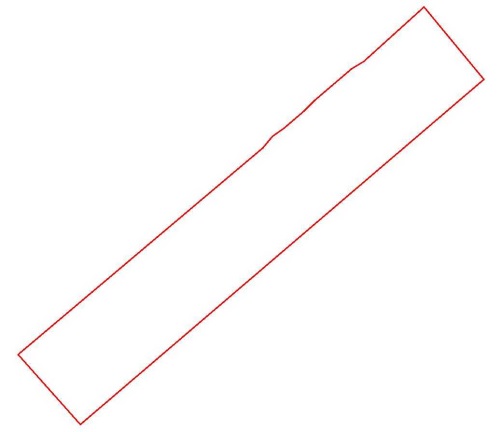 CORNER COORDINATES (UTM 6 DEGREE – ED50)PROVINCENİĞDEDISTRICTBORAREA (km2)1,561/25000 SCALE MAP LAYOUTSM32B3CONNECTION CAPACITY (MWe)100GENERAL VIEW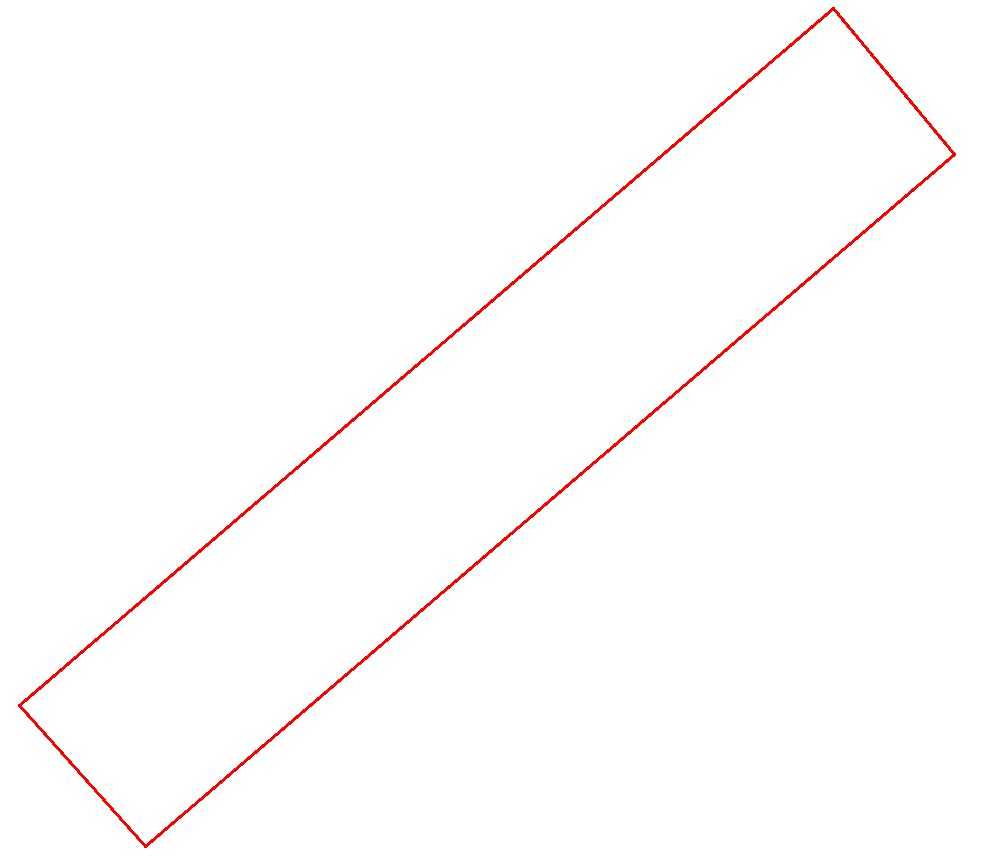 CORNER COORDINATES (UTM 6 DEGREE – ED50)PROVINCENİĞDEDISTRICTBORAREA (km2)1,591/25000 SCALE MAP LAYOUTSM32B3CONNECTION CAPACITY (MWe)100GENERAL VIEW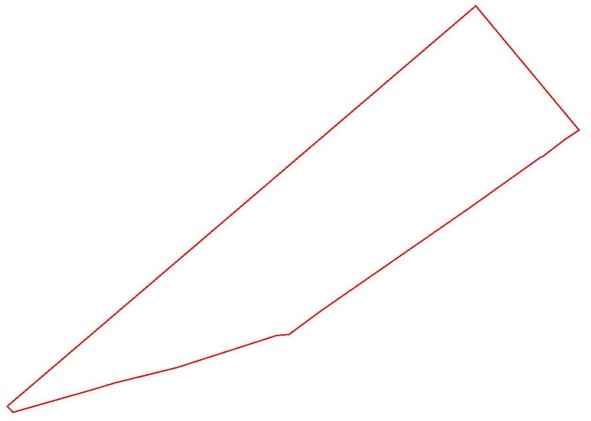 CORNER COORDINATES (UTM 6 DEGREE – ED50)PROVINCEHATAYDISTRICTERZİNAREA (km2)1,531/25000 SCALE MAP LAYOUTSO36A1CONNECTION CAPACITY (MWe)100GENERAL VIEW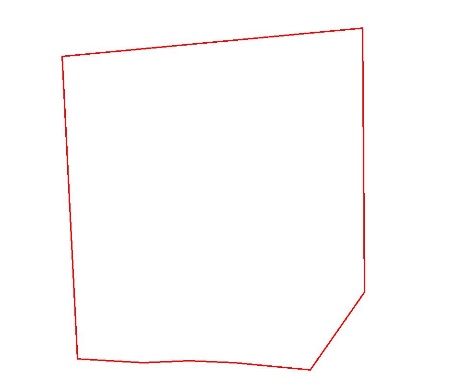 CORNER COORDINATES (UTM 6 DEGREE – ED50)PROVINCEHATAYDISTRICTERZİNAREA (km2)1,531/25000 SCALE MAP LAYOUTSO36A1CONNECTION CAPACITY (MWe)100GENERAL VIEW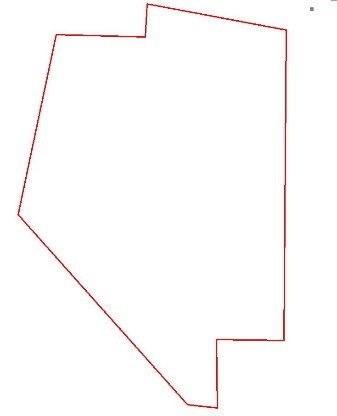 CORNER COORDINATES (UTM 6 DEGREE – ED50)PROVINCEŞANLIURFADISTRICTVİRANŞEHİRAREA (km2)0,821/25000 SCALE MAP LAYOUTSN43B2, N43B3CONNECTION CAPACITY (MWe)50GENERAL VIEW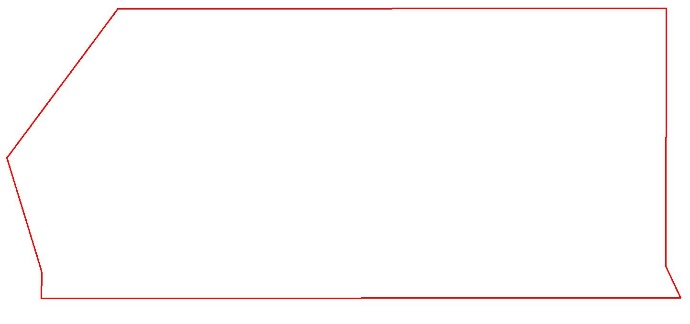 CORNER COORDINATES (UTM 6 DEGREE – ED50)PROVINCEŞANLIURFADISTRICTVİRANŞEHİRAREA (km2)0,821/25000 SCALE MAP LAYOUTSN43B2, N43B3CONNECTION CAPACITY (MWe)50GENERAL VIEW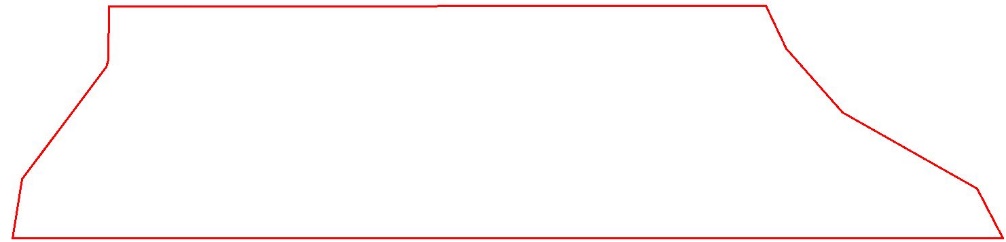 CORNER COORDINATES (UTM 6 DEGREE– ED50)PROVINCEŞANLIURFADISTRICTVİRANŞEHİRAREA (km2)0,821/25000 SCALE MAP LAYOUTSN43B2, N43B3CONNECTION CAPACITY (MWe)50GENERAL VIEW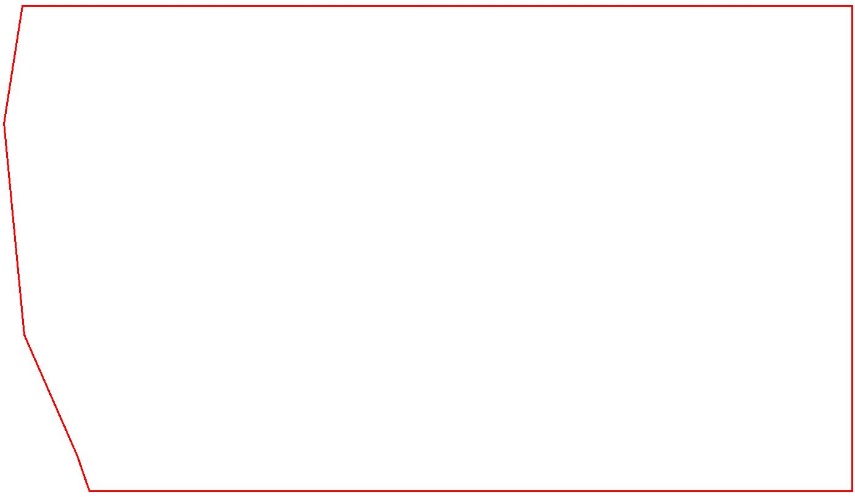 CORNER COORDINATES (UTM 6 DEGREE – ED50)PROVINCEŞANLIURFADISTRICTVİRANŞEHİRAREA (km2)0,831/25000 SCALE MAP LAYOUTSN43B2, N43B3CONNECTION CAPACITY (MWe)50GENERAL VIEW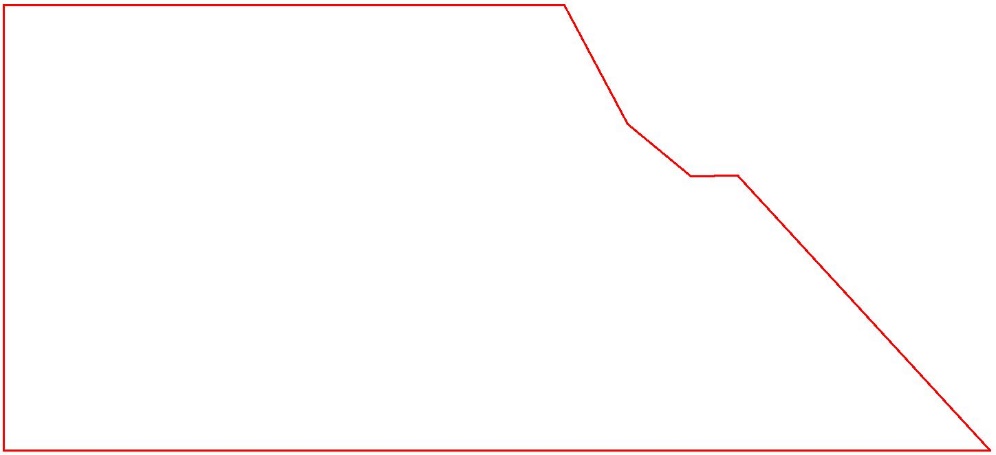 CORNER COORDINATES (UTM 6 DEGREE– ED50)PROVINCEŞANLIURFADISTRICTVİRANŞEHİRAREA (km2)0,821/25000 SCALE MAP LAYOUTSN43B2, N43B3CONNECTION CAPACITY (MWe)50GENERAL VIEW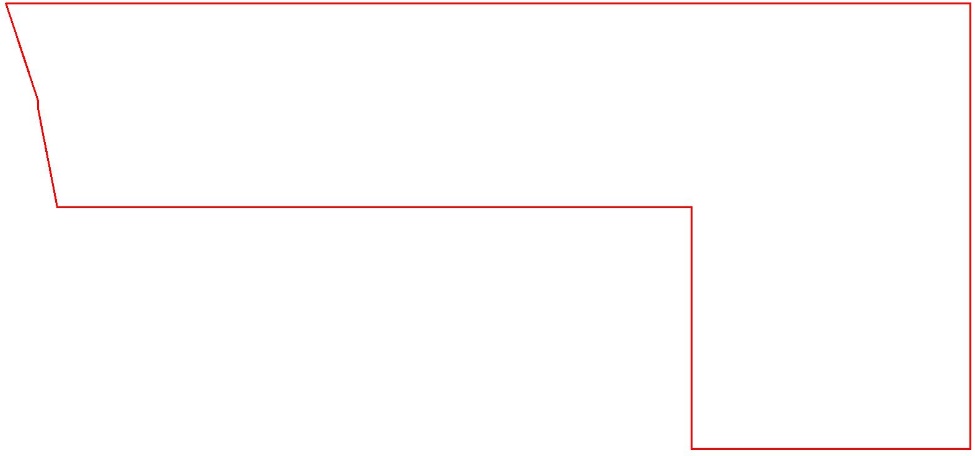 CORNER COORDINATES (UTM 6 DEGREE – ED50)PROVINCEŞANLIURFADISTRICTVİRANŞEHİRAREA (km2)0,821/25000 SCALE MAP LAYOUTSN43B2, N43B3CONNECTION CAPACITY (MWe)50GENERAL VIEW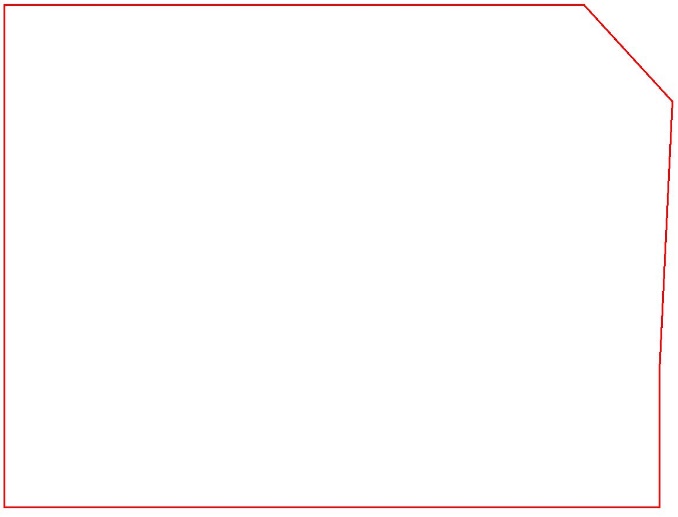 CORNER COORDINATES (UTM 6 DEGREE – ED50)PROVINCEŞANLIURFADISTRICTVİRANŞEHİRAREA (km2)0,821/25000 SCALE MAP LAYOUTSN43B2, N43B3CONNECTION CAPACITY (MWe)50GENERAL VIEW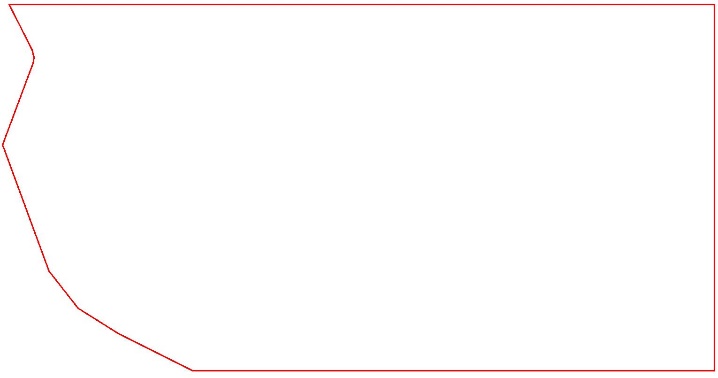 CORNER COORDINATES (UTM 6 DEGREE – ED50)PROVINCEŞANLIURFADISTRICTVİRANŞEHİRAREA (km2)0,821/25000 SCALE MAP LAYOUTSN43B2, N43B3CONNECTION CAPACITY (MWe)50GENERAL VIEW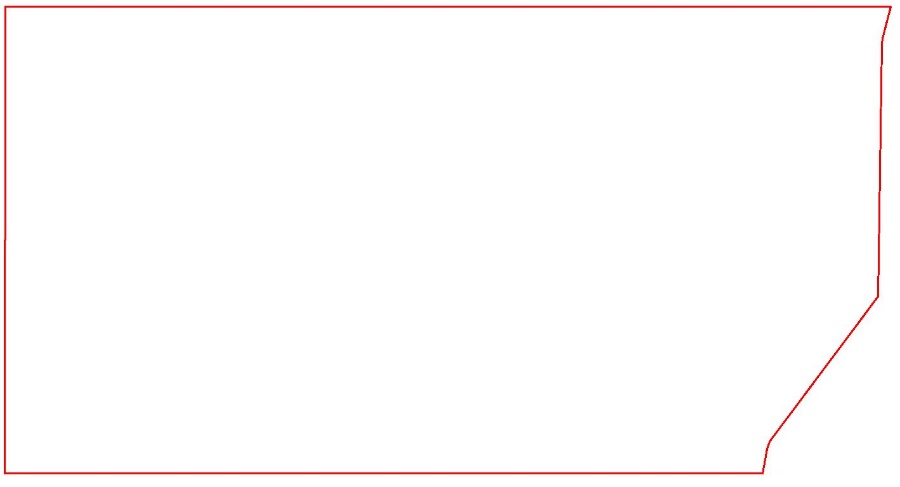 CORNER COORDINATES (UTM 6 DEGREE – ED50)PROVINCEŞANLIURFADISTRICTVİRANŞEHİRAREA (km2)0,821/25000 SCALE MAP LAYOUTSN43B2, N43B3CONNECTION CAPACITY (MWe)50GENERAL VIEW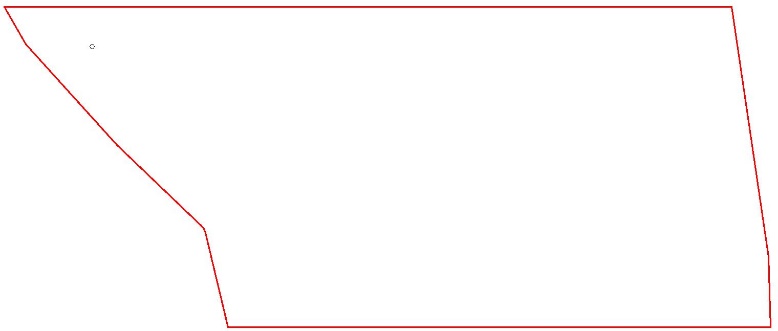 CORNER COORDINATES (UTM 6 DEGREE – ED50)PROVINCEŞANLIURFADISTRICTVİRANŞEHİRAREA (km2)0,821/25000 SCALE MAP LAYOUTSN43B2, N43B3CONNECTION CAPACITY (MWe)50GENERAL VIEW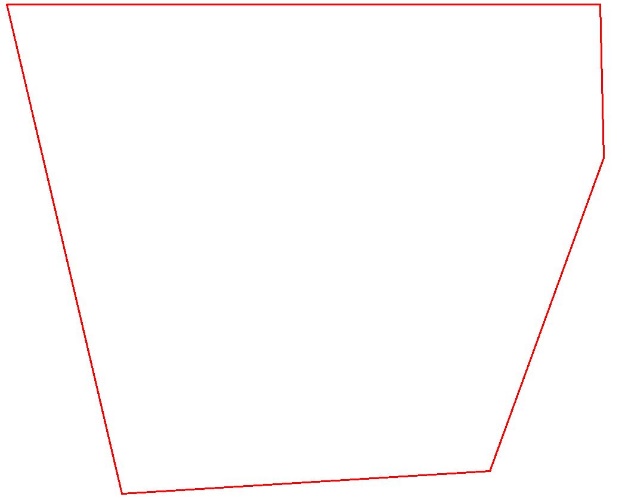 CORNER COORDINATES (UTM 6 DEGREE – ED50)